I chose: ___________________________________________________________________ to show my growth as a learner.I showed growth in my communication skills when: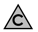 I showed growth in my thinking skills when:

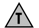 I showed growth in my personal/social skills when: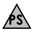 To improve, next time I could:
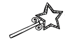 